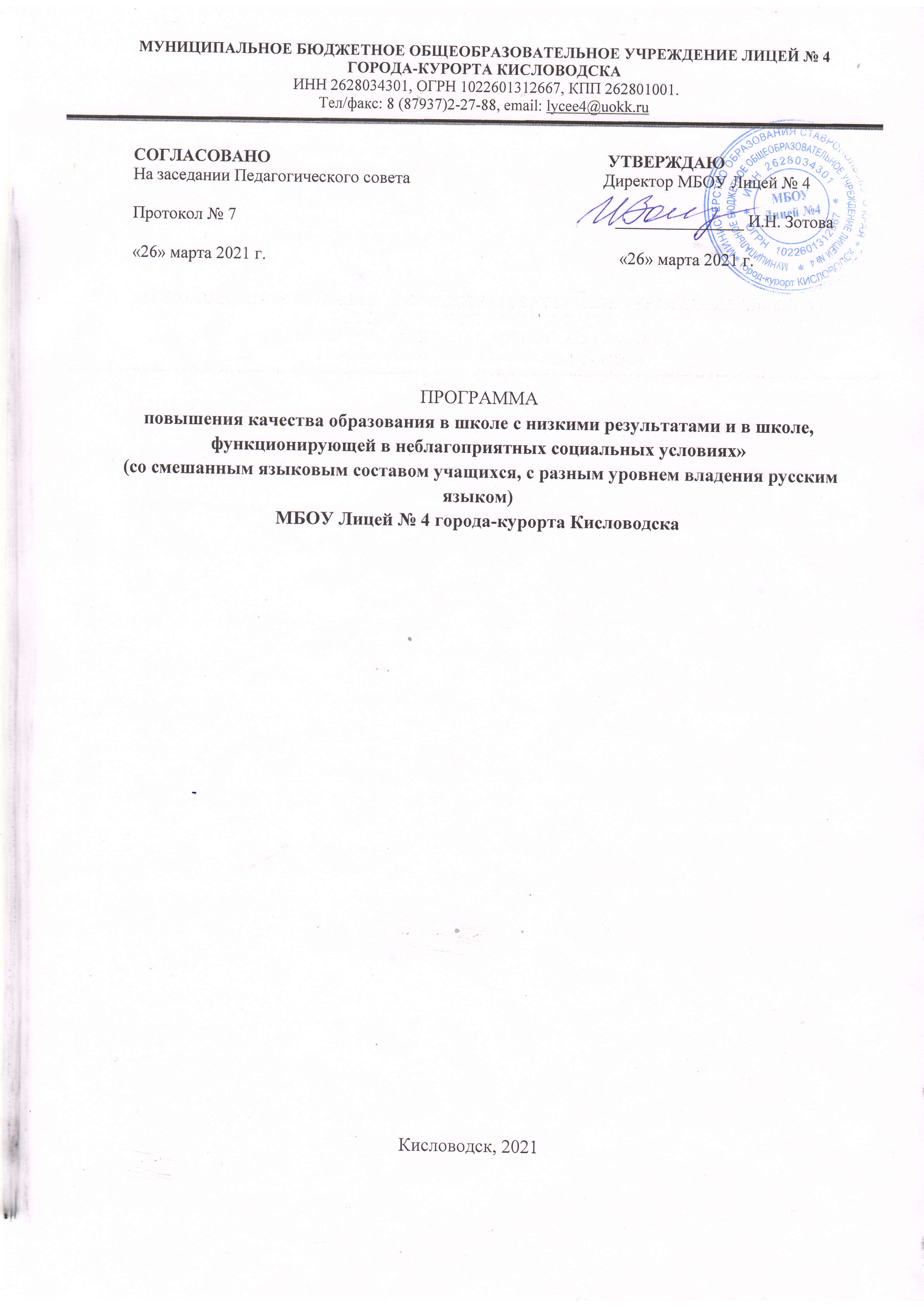 Паспорт программы2.Содержание проблемы и обоснование необходимости её решения.Муниципальное бюджетное общеобразовательное учреждение Лицей № 4 города-курорта Кисловодска (далее по тексту – МБОУ Лицей № 4) осуществляет образовательную деятельность с 1968 года.  МБОУ Лицей № 4 расположено в центре города в непосредственной близости от Центрального рынка. Вокруг расположен жилой массив с достаточно развитой инфраструктурой. Контингент МБОУ Лицей № 4 на начало 2020-2021 учебного года составлял 834 учащихся; обучение осуществляется в 2 смены, так как мощности здания не позволяют обучение в одно смену.На базе школы функционирует психологическая служба, обеспечивающая диагностический контроль, направленный на изучение поступающих в МБОУ Лицей № 4, в том силе и обучающихся, имеющих низкий уровень мотивации к обучению, и трудности в социализации.МБОУ Лицей № 4 является многонациональной образовательной организацией, в связи с расположением. Обучающиеся –это дети из семей, разных по социальному статусу. Это и многодетные семьи, и неполные, и неблагополучные, приезжие из республик Северного Кавказа(Карачаево-Черкессия, Дагестан, Кабардино-Балкария) с разным уровнем владения русским языком. В МБОУ Лицей № 4 обучаются дети с ОВЗ. В то же время есть семьи, имеющие высокую мотивацию к получению их детьми качественного образования. И это заставляет задуматься о ресурсах и внутреннем потенциале педагогического коллектива, позволяющем справиться с вызовами внешней среды.Сложный этнический состав учащихся и сложный социальный контекст, в котором находится образовательная организация, требует решения многих проблем, возникающих в процессе адаптации детей к новому языковому и культурному окружению вступают в противоречия с возможностью предоставления качественного образования и получения высоких образовательных результатов.Решение данной задачи возможно при повышении профессиональных компетенций педагогов, развитии инструментов самооценки, диагностики образовательного процесса и результатов, повышении мотивации к обучению учеников и их родителей.Обоснования для разработки программы:Социальный паспорт школы3. Качественные показатели4. Основная идея программы.Программа перехода МБОУ Лицей № 4 в эффективный режим работы предполагает переход в качественно новое состояние и имеет своей целью развитие, но не за счёт притока внешних ресурсов, а за счёт развития внутреннего потенциала самой образовательной организации. Она запускает механизмы, которые обеспечивают результативность вне зависимости от материально-технической оснащённости, контингента обучающихся, доходов семей. В определении новой индивидуальной стратегической линии работы руководителя и педагогического коллектива, которая позволит решить приоритетную образовательную задачу: повышения качества образования и уровня образовательных результатов.Выводы по результатам анализа. Проблемы:1.Падение обученности детей при переходе из начального звена в среднее. Нет четкой работы по преемственности начальной и средней школы. Необходимо создание системы преемственности с целью недопустимости падения качества образования.2.Недостаточная обеспеченность МБОУ Лицей № 4квалифицированными кадрами, «старение» кадров.3.Анализ ресурсного обеспечения выявил определенные разрывы: между уровнем профессиональной подготовки имеющихся педагогических кадров и требуемой профессиональной компетентностью педагогов для работы в режиме перехода на новые образовательные стандарты.4.Материально-техническая база не достаточно соответствует всем современным требованиям.5.Загруженность педагогов с целью получения заработка, а как следствие «синдром профессионального выгорания».6.Пассивность родителей в вопросах образования и будущего ребенка.7.Структура, содержание, программно-методическое, информационное обеспечение, применяемые технологии, формы, методы учебно-воспитательного процесса не в полной мере соответствуют концептуальным основам ФГОС нового поколения. Модернизация образования не охватила полностью все звенья школы.8. Низкие образовательные результаты у обучающихся смешанного языкового состава, с разным уровнем владения русским языком.5.Цель, задачи программыЦель программы: создание условий для перехода МБОУ Лицей № 4в эффективный режим работы с целью обеспечения равенства возможностей детей в получении качественного образования, независимо от социально-экономического контекста (смешанного состава учащихся) путем обновления структуры и содержания образования, создания школьной  системы    оценки  качества  образования и повышении квалификации педагогических кадров.Задачи программы: Позитивное, эффективное развитие, ориентированное на удовлетворение потребностей учащихся, учителей, родителей учащихся в качественном образовании, доступном для всех учащихся вне зависимости от социально-культурных возможностей семьи, уровня подготовленности учащегося, уровня владения русским языком, путем:- обновления структуры и содержания образования; - создание школьной системы оценки качества образования, соответствия условий   организации образовательного процесса нормативным требованиям и социальным ожиданиям;- повышение профессиональной компетенции педагогических кадров, как необходимого условия обеспечения современного качества образования;6.Ожидаемые результаты и эффекты Программы.Данная программа поддержки школ с низкими результатами и (или) школ, находящихся в неблагоприятных социальных условиях, представляет собой перечень мероприятий организационного, методического (научно-методического), психолого-педагогического, информационного и иного плана, реализуемых совместно с успешными школами и направленных на повышение качества образования.7. Показатели планируемых результатов и эффектов при реализации программы.8.Критерии и оценки результативности программы9.Описание основных мероприятий проектаОбновление структуры и содержания образованияГлавная задача российской образовательной политики – обеспечение современного качества образования на основе сохранения его фундаментальности и соответствия актуальным и перспективным потребностям личности, общества и государства. Решение этой задачи можно осуществить путем совершенствование содержания и технологии образования через: переход на новые образовательные стандарты;  внедрение новых образовательных технологий, обеспечивающих эффективную реализацию новых моделей и содержания непрерывного образования, в том числе с использованием современных информационных и коммуникационных технологий;   введение профильной подготовки; наполнение школьного компонента ОУ на разных ступенях обучения;  дистанционное обучение детей, временно отсутствующих по состоянию здоровья или обучающихся на дому.Также это направление можно рассмотреть и с точки зрения изменения школьной инфраструктуры.  Цель – совершенствование инфраструктуры ОУ, способной обеспечить качественное проведение образовательного процесса.Изменения проводятся по направлениям: информатизация образовательного пространства;  модернизация материально-технической базы;Информатизация образовательного процесса:- единое информационное пространство МБОУ Лицей № 4 (создание системы сетевого взаимодействия); - школьный сайт (приведение в соответствие с требованиями законодательства структуры и содержания); - медиатека (увеличение заказа на поставку цифровых информационных ресурсов); - электронный документооборот. Модернизация материально-технической базы:- создание банка необходимого оборудования и учебно-наглядных пособий; - замена устаревшего оборудования; - обеспечение образовательного процесса в соответствии с требованиями ФГОС, ФГОС ОВЗ; - совершенствование спортивного комплекса (спортивная площадка); - оборудование помещений для дополнительного образования и внеурочной деятельности; Разработка и реализация внутришкольной системы оценки качества образования           Качество образования выступает обобщенной мерой эффективности функционирования образовательной системы МБОУ Лицей № 4.  Качество образования - важнейший показатель успеха школы, и поэтому, управление им становится приоритетным в работе администрации МБОУ Лицей № 4. Под качеством образования понимается определенный уровень освоения содержания образования; физического, психического, нравственного развития, которого ребёнок достигает в соответствии с индивидуальными возможностями и стремлениями. Чтобы проанализировать вопрос об условиях управления качеством образования, необходимо, прежде всего, рассмотреть сам управляемый объект. Качество образования учащихся есть результат воспитательно-образовательного процесса, который планируется в соответствии с теми целями воспитания и обучения, которые ставит перед собой коллектив школы. Таким образом, под качеством образования в данной работе понимается качество образовательного процесса, отражающая степень соответствия образовательных результатов (достижений) обучающихся и условий обеспечения образовательного процесса нормативным требованиям, социальным и личностным ожиданиям и включающая в себя следующие составляющие:качества потенциала педагогического состава, задействованного в образовательном процессе,качества организации образовательного процесса (образовательные технологи, формы, методы, приемы обучения, формы организации обучения),качества ресурсного обеспечения (материально-технического, учебно-методического обеспечения),качество образовательной программы,качества управления образовательными системами и процессами (управленческих технологий в образовании),качества медицинского обслуживания, питания, физкультурно-оздоровительной работы;качества нравственного, духовного, морального воспитания в процессе социализации личностикачества партнерского взаимодействия с семьей и социумом;качества потенциала обучающихся,качества знаний.Школьная система оценки качества образованияСтруктура школьной оценки качества образования  Школьная система оценки качества образования должна отражать образовательные достижения учеников, и образовательный процесс.  Это интегральная характеристика системы, отражающая степень соответствия реальных достигаемых образовательных результатов нормативным требованиям, социальным и личностным ожиданиям. Школьная система оценки качества образования включает в себя две согласованные между собой системы оценок:-  внешнюю оценку, осуществляемую внешними по отношению к школе   службами(результаты  ЕГЭ  и  ОГЭ,  мониторинговые  исследования  федерального,  регионального  и муниципального уровня);-  внутреннюю оценку (самооценка), осуществляемую  самой школой  –  обучающимися, педагогами, администрацией.К индикаторам качества образовательного процесса следует отнести:-  процент детей, получающих основное образование в разных формах; - процент урочных и внеурочных занятий;-процент   внеучебной деятельности (проектной, интеллектуальной, художественной, духовно-нравственной, спортивно-оздоровительной);-  процент занятий с использованием современных образовательных технологий, в том числе информационных;К индикаторам результатов учебной деятельности относятся:- процент учащихся, имеющих собственный индивидуальный прогресс в образовании; -  промежуточные и итоговые когнитивные (учебные) достижения учащихся;-  внеучебные  достижения,  их  соотношение  в  оценке  деятельности  детей  (по  ступеням образования);- процент второгодников, отсева; - процент детей, поступивших на следующую ступень образования;К индикаторам условий и ресурсов общеобразовательного учреждения можно отнести:- финансирование образования по источникам; - общие  затраты  времени  («цена»  образования)  на  освоение  основной  образовательной программы основного общего образования; - квалификация учителей и преподавателей; - эффективность использования образовательных технологий и информационных ресурсов.Модель школьной системы оценки качества образования может включать в себя несколько компонентов:1.  Содержательный компонент, который включает в себя несколько этапов:  формирование представления о качестве образования;  методологические подходы оценки качества;  анализ качества образования;  определение цели, задач и направлений;  разработка Программы школьной системы оценки качества образования.2. Управленческий компонент включает в себя:  общественно-управляющую систему;  систему методической деятельности;  систему социально-психологической, воспитательной деятельности;  систему контрольно-оценочной, экспертной деятельности.3. Технологический компонент состоит из инвариантных (региональных, муниципальных)  и  вариативных  (школьных)  технологий  оценивания  и  может содержать следующие технологии: Технологии по учету, обработке и передаче специальной управленческой информации (контрольно-надзорные технологии).Технологии социально-экономического мониторинга качества образования (мониторинговые технологии).4.  Организационно-деятельностный компонент школьной системы оценки качества  образования  формируется  на  основе  системы  индикаторов,  банка диагностических методик, контрольно-измерительных материалов, с помощью которых функционируют:  Система мониторинга.  Система социально-педагогического диагностирования.  Система внутришкольного контроля.   Система аттестации педагогических кадров.  Система общественной экспертизы.  Оценка качества образования в МБОУ Лицей № 4 осуществляется в следующих формах и направлениях:- оценка общего уровня усвоения учащимися начальной школы основных знаний и умений по общеобразовательным предметам;- мониторинг качества образования на основе государственной (итоговой) аттестации выпускников 9 классов (в том числе и в новой форме);- мониторинг качества образования на основе государственной (итоговой) аттестации выпускников 11 классов в форме ЕГЭ;- мониторинг качества образования на основе государственной аккредитации образовательного учреждения;- мониторинг и диагностика учебных достижений учащихся по завершении начальной, основной и средней школы по каждому учебному предмету и по завершении учебного года (в рамках вводного, промежуточного и итогового контроля);- мониторинг  уровня и качества воспитанности, обеспечиваемого в образовательном учреждении;- аттестация педагогических работников- мониторинг проведения конкурсных мероприятий;- самоанализ деятельности, осуществляемый педагогическими работниками;- олимпиады;- творческие конкурсы.Повышение профессиональной компетенции педагогических кадров как необходимого условия обеспечения современного качества образованияЦель: создание мобильной системы повышения квалификации и профессиональной подготовки педагогических работников МБОУ Лицей № 4, способной удовлетворить запросы каждого педагога в соответствии с потребностями образовательного учреждения.Задачи:Развитие нормативно-правовой базы по созданию условий повышения квалификации педагогических работников с учётом современных требований.Создание оптимальных условий для повышения образовательного уровня квалификации педагогических работников.Совершенствование учебно-методического и информационно-технического обеспечения образовательного процесса.Создание условий мотивации профессионального развития педагогических кадров.Разработка индивидуальных программ повышения квалификации педагогов.Создание системы профессионального консультирования, помогающей начинающим педагогам на всех этапах их профессиональной карьеры.Оценка эффективности реализации программы.Ожидаемые результаты:1) увеличение доли педагогических работников общеобразовательных организаций, имеющих первую и высшую квалификационные категории, от общего количества педагогических работников общеобразовательных организаций 2) увеличение доли педагогических работников общеобразовательных организаций (за исключением педагогических работников, преподающих иностранные языки), владеющих иностранным языком по европейской шкале знания иностранных языков на пороговом уровне, от общего числа педагогических работников общеобразовательных организаций 3) увеличение доли педагогических работников общеобразовательных организаций в возрасте до 35 лет от общего количества педагогических работников общеобразовательных организаций Новый подход к переподготовке кадров способствует более быстрому обращению теоретических знаний в умения и навыки, что обеспечивает высокий уровень компетентности и профессионального мастерства. Этому способствуют формы работы: проблемные краткосрочные курсы, семинары, вебинары, педагогические мастерские, проблемные и творческие группы, индивидуальная работа.В связи с этим актуальными становятся индивидуальные программы повышения квалификации педагогов, где большая роль отводится самообразованию, включающему профессиональное консультирование (дистанционное) у специалистов данного направления через ВУЗы, другие образовательные учреждения, Интернет-сайты.Такие формы повышения квалификации педагогов способствуют переориентации профессионального сознания на новые нестереотипные виды деятельности, вооружению новыми знаниями и умениями, прогрессивными педагогическими технологиями.Результаты деятельности педагогов рассматриваются на заседаниях ШМО, ведётся диагностика профессионального мастерства, проводится корректировка индивидуального плана развития педагога, что позволяет работать в условиях внедрения ФГОС. Для того чтобы педагогический коллектив был готов к восприятию всех инноваций, которые появляются в учебно-воспитательном процессе в новых социально-педагогических условиях, необходимы:переориентация профессионального сознания и мышления на новые нестереотипные модели педагогической деятельности;вооружение новыми профессиональными знаниями и умениями для реализации требований федерального и регионального компонентов стандартов общего образования, прогрессивными педагогическими технологиями;освоение практических способов и методов определения степени развития личности учащихся, выявление и прогнозирование самого процесса его развития;социокультурное развитие личности педагога.Концептуальные подходы к реализации программыОбеспечение взаимодействия организаций федерального, регионального, городского, учрежденческого уровня, заинтересованных в повышении квалификации педагогов.Развитие нормативно-правовой базы, обеспечивающей создание условий для повышения квалификации и профессиональной переподготовки кадров.Учебно-методическое и информационно-техническое обеспечение программы повышения квалификации на уровне ОУ.Организация эффективного функционирования школьной системы подготовки и повышения квалификации педагогов.Создание базы данных учителей-предметников.Организация консультирования по запросам педагогов.Основные направления (проекты) реализации программы1.Сохранение и развитие кадрового потенциала2.Повышение уровня профессиональной компетентности педагогов3.Профессиональное сопровождение молодых специалистовДля реализации данных направлений создаются три проекта:10. Проект: Сохранение и развитие кадрового потенциалаЦель: обеспечение современного образовательного процесса квалифицированными кадрами и развитие механизмов, способствующих росту их профессионального потенциала.Основные задачи:1.Совершенствование системы непрерывного повышения квалификации педагогических работников школы;2.Повышение престижа педагогической профессии;3.Социально-правовая защита педагогических кадров.Прогнозируемый результатВ ходе реализации целевой программы будутсозданы условия для повышения качества кадрового потенциала школы, способного выполнять современные требования к содержанию образовательного процесса;сформированы команды педагогов, способных вести результативную инновационную деятельность, принимать участие в разработке инновационных проектов, в конструировании образовательных программ и их осознанной реализации;Основные мероприятия по реализации проекта11. Проект: Повышение уровня профессиональной компетентности педагоговЦель: создание условий для повышения профессиональной компетентности педагогов в условиях модернизации образованияЗадачи:Осуществление курсовой подготовки и переподготовки учителейСовершенствование научно-методической службыОрганизация научно- педагогического сопровождения учителя в условиях введения ФГОСПсихологическое сопровождение деятельности учителяВнедрение современных образовательных технологийВнедрение системы оценки качества образованияПрогнозируемые результаты:Успешная мотивация педагогов к самореализацииПараметры оценки результатов:1.Уровень владения технологиями личностно-ориентированного обучения2.Информированность педагогов по вопросам образования, технологий образовательного мониторинга3.Умение применять на практике полученные знания4.Коммуникативная компетентность (учитель-ученик-родитель) 5.Уровень профессиональной компетентности. 6.СаморефлексияОсновные мероприятия по реализации проекта12. Проект: Профессиональное сопровождение молодых специалистовЦель: Создание условий для самореализации и роста профессиональной карьеры молодого специалистаЗадачи:Помочь учителю адаптироваться в коллективеОпределить уровень его профессиональной подготовкиВыявить затруднения в педагогической практике и принять меры по их предупреждению в дальнейшей работеСпособствовать формированию творческой индивидуальности молодого учителяСоздать условия для закрепления молодого учителя в профессииПрограмма адаптации и самореализации молодых специалистовОсновные направления:Адаптационная работа:Знакомство со школой, представление молодого учителя коллективу школы на педагогическом советеЗакрепление учителя-наставника за молодым специалистомАнкетирование (выявление затруднений в работе на начало года)Выделение свободного методического дняОрганизация профессиональной коммуникации:*с наставниками — оказание помощи при составлении рабочих программ, поурочных планов; взаимопосещение уроков; совместная подготовка контрольно-измерительных материалов; анализ и коррекция результатов.*с коллегами по методическому объединению*с администрациейМотивация самообразования:Определение методической темыКурсовая подготовка для молодых специалистовЗнакомство с педагогическими новинкамиПосещение открытых уроковУчастие в работе городских семинаровУчастие в фестивалях, конкурсахМатериальная и психологическая поддержка молодых специалистов Прогнозируемый результат: успешная адаптация в коллективе педагогов, учащихся и их родителей; мотивация к дальнейшей работе.Условия реализации Программы:Исполнение нормативно- правого обеспечения образовательного процессаФинансовое обеспечение задания учредителя по реализации основной образовательной программы основного общего образованияОборудование учебных кабинетов в соответствии с требованиями ФГОС Перспективное планирование курсовой переподготовки педагоговРеализация модели мотивации педагоговПсихолого-педагогическая поддержка участников образовательного процессаСоздание условий для обобщения и распространения инновационного опыта педагогов.13.Ресурсное обеспечение программы.9.1Кадровое обеспечение программы.14.Основные риски программы и пути их минимизации.15.Обоснование устойчивости результатов программы после окончания его реализации, включая механизмы его ресурсного обеспечения.Устойчивость результатов программы после окончания её реализации определяется:целенаправленной, взаимосвязанной работой всех участников образовательного процесса;повышением качества образования обучающихся;переходом педагогов из группы пассивных созерцателей в группу убежденных единомышленников;формированием системы учета индивидуальных особенностей каждого учащегося, его запросов, учебных возможностей;закреплением в практике работы каждого учителя современных педагогических технологий и методик, направленных на повышение качество образования;устойчивой системой самообразования педагогов;систематическим материальным стимулированием и поощрением работников, участвующих в программе;положительной оценкой родительской общественности результатов программы;удовлетворенностью   всех   участников   образовательного   процесса   качеством образования в МБОУ Лицей № 4;Востребованностью опыта работы по данной программе другими образовательными организациями;повышением мотивации школьников на результативное обучение и развитие;низким процентом обучающихся, находящихся на внутришкольном учете;НаименованиепрограммыПовышение качества образования в школе с низкими результатами и в школе, функционирующей в неблагоприятных социальных условиях» (со смешанным языковым составом учащихся, с разным уровнем владения русским языком) путем обновления структуры и содержания образования, создания школьной системы  оценки  качества  образования и повышении квалификации педагогических кадров.Срокреализациипрограммы2021-2022 гг.Разработчики программыАдминистрация, педагогический коллектив МБОУ Лицей № 4ОсновныеисполнителипрограммыАдминистрация, педагогический коллектив МБОУ Лицей № 4ЦельСоздание  условий  для  перехода  МБОУ Лицей № 4  в  эффективный  режим  работы  с  целью обеспечения  равенства  возможностей детей в получении качественного образования, независимо от социально-экономического контекста (смешанного состава учащихся, с разным уровнем владения русским языком) путем обновления структуры и содержания образования, создания школьной  системы    оценки  качества  образования и повышении квалификации педагогических кадров.ЗадачиПозитивное, эффективное развитие, ориентированной на удовлетворение потребностей учащихся, учителей, родителей учащихся в качественном образовании, доступном для всех учащихся вне зависимости от социально-культурных возможностей семьи, уровня подготовленности учащегося, уровня владения русским языком, путем обновления структуры и содержания образованияСоздание школьной системы    оценки качества образования,    соответствия   условий   организации   образовательного   процесса нормативным требованиям и социальным ожиданиям;Повышение профессиональной компетенции педагогических кадров как необходимого условия обеспечения современного качества образования;Основные направления программы• создание условий для  непрерывного  развития  образовательного  учреждения  и проявления творческих способностей педагогов и учащихся;•создание   в   ОО   обновленной  образовательной   среды,   обеспечивающей удовлетворение образовательных потребностей личности, общества и государства;•использование новых подходов к контролю и оценке результатов деятельности ОО;Социальные категории Количество детей Общее число детей (показатель на начало года)834Многодетные семьи179 (21%) Малообеспеченные семьи31 (4%) Неполные семьи164 (20%)Опекаемые 6 (0,7%) Социальные категории Количество семей Количество детей Состоящие на учете в ПДН 22 Внутришкольный учет 22Дети-инвалиды 1212ПоказателиЕдиницаизмеренияКоличествоОбразовательная деятельностьОбразовательная деятельностьОбразовательная деятельностьЧисленностьучащихсяпообразовательнойпрограмменачальногообщегообразованиячеловек331Численностьучащихсяпообразовательнойпрограммеосновногообщегообразованиячеловек411Численностьучащихсяпообразовательнойпрограммесреднегообщегообразованиячеловек84Численность (удельный вес) учащихся, успевающихна«4»и«5»порезультатам промежуточной аттестации, от общей численности обучающихсячеловек (%)0Средний балл ГИА выпускников 9 класса по русскому языкубалл0Средний балл ГИА выпускников 9 класса по математикебалл0Средний балл ЕГЭ выпускников 11 класса по русскому языкубалл64,55Средний балл ЕГЭ выпускников 11 класса по математике (базовая, профильная)балл37/64Численность (удельный вес) выпускников 9 класса, которыеполучилинеудовлетворительныерезультатынаГИАпорусскомуязыку, от общей численности выпускников 9 классачеловек (%)0Численность (удельный вес) выпускников 9 класса, которые получили неудовлетворительные результаты на ГИА по математике, от общей численности выпускников 9 классачеловек (%)0Численность (удельный вес) выпускников 11 класса, которыеполучилирезультатынижеустановленногоминимальногоколичествабалловЕГЭпорусскомуязыку, от общей численности выпускников 11 классачеловек (%)0Численность (удельный вес) выпускников 11 класса, которыеполучилирезультатынижеустановленногоминимальногоколичествабалловЕГЭпоматематике, от общей численностивыпускников 11 классачеловек (%)-Численность (удельный вес) выпускников 9 класса, которые не получили аттестаты, от общей численности выпускников 9 классачеловек (%)0Численность (удельный вес) выпускников 11 класса, которые не получили аттестаты, от общей численности выпускников 11 классачеловек (%)0Численность (удельный вес) выпускников 9 класса, которые получили аттестаты с отличием, от общей численности выпускников 9 классачеловек (%)5/6Численность (удельный вес) выпускников 11 класса, которые получили аттестаты с отличием, от общей численности выпускников 11 классачеловек (%)6(17)Численность (удельный вес) учащихся, которые принимали участие в олимпиадах, смотрах, конкурсах, от общей численности обучающихсячеловек (%)541 (65)Численность (удельный вес) учащихся–победителей и призеров олимпиад, смотров, конкурсов от общей численности обучающихся, в том числе:человек (%)−регионального уровнячеловек (%)25 (3)−федерального уровнячеловек (%)0−международного уровнячеловек (%)0Численность (удельный вес) учащихсяпопрограммамсуглубленнымизучениемотдельныхучебныхпредметовотобщейчисленностиобучающихсячеловек (%)0Численность (удельный вес) учащихсяпопрограммампрофильногообученияотобщейчисленностиобучающихсячеловек (%)50 (6)Численность (удельный вес) учащихсяпопрограммамсприменениемдистанционныхобразовательныхтехнологий, электронного обучения от общей численности обучающихсячеловек (%)0Численность (удельный вес) учащихсяврамкахсетевойформыреализацииобразовательныхпрограммотобщейчисленностиобучающихсячеловек (%)0Общая численность пед. работников, в том числе количество педработников:человек−с высшим образованиемчеловек44 (93)−высшим педагогическим образованиемчеловек44−средним профессиональным образованиемчеловек3−средним профессиональным педагогическим образованиемчеловек2Численность (удельный вес) педработниковсквалификационнойкатегориейотобщейчисленноститакихработников, в том числе:человек (%)−с высшейчеловек (%)24 (5)−первойчеловек (%)1 (1)Численность (удельный вес) педработниковотобщейчисленноститакихработниковспедагогическимстажем:человек (%)−до 5 летчеловек (%)6 (12)−больше 30 летчеловек (%)19 (40)Численность (удельный вес) педработников от общей численности таких работников в возрасте:человек (%)−до 30 летчеловек (%)4 (8)−от 55 летчеловек (%)20 (42)Численность (удельный вес) педагогических и административно-хозяйственных работников, которые за последние 5 лет прошли повышение квалификации или профессиональную переподготовку, от общей численности таких работниковчеловек (%)28 (59)Численность (удельный вес) педагогических и административно-хозяйственных работников, которые прошли повышение квалификации по применению в образовательном процессе ФГОС, от общей численности таких работниковчеловек (%)ИнфраструктураИнфраструктураИнфраструктураКоличество компьютеров в расчете на одного учащегосяединиц6,7Количествоэкземпляровучебнойиучебно-методическойлитературыотобщегоколичестваединицбиблиотечногофондаврасчетенаодногоучащегосяединиц18Наличие в школе системы электронного документооборотада/нетдаНаличие в школе читального зала библиотеки,  в том числе наличие в ней:да/нет−рабочих мест для работы на компьютере или ноутбукеда/нетда−медиатекида/нетда−средств сканирования и распознавания текстада/нетда−выхода в интернет с библиотечных компьютеровда/нетда−системы контроля распечатки материаловда/нетдаЧисленность (удельный вес) обучающихся, которые могут пользоваться широкополосным интернетом не менее 2 Мб/с, от общей численности обучающихсячеловек (%)826 (100)Общаяплощадьпомещенийдляобразовательногопроцессаврасчетенаодногообучающегосякв. м30РезультатыЭффектыПовышение квалификации учителей: курсы повышения квалификации, работа ШМО, функционирование профессионального сообществаПрофессиональная компетентность учителей, овладение новыми формами и методами преподаванияОвладение новыми педагогическими технологиями, использование учебно-лабораторного оборудования, интернет ресурсов.Активизация обучающихся на уроке,раскрытие возможностей и развитиеиндивидуальных способностей обучающихсяКачество обучения до 40%, количество победителей олимпиад увеличено на 2 %, результаты ГИА на уровне муниципальных и региональных показателейПовышение мотивации к обучению у обучающихся и родителей.Взаимодействие с родителями: посещение семей,консультирование, информированность родителей о жизни школы через школьный сайт, родительские собранияУсиление ответственности родителей и ихроли в достижении результативностиобучения, участие в жизни школы иуправлением школой через Наблюдательныйсовет.Психолого-педагогическое и логопедическое сопровождение обучающихся с ОВЗЛичностное развитие обучающихся, комфортный школьный климатРазвитие инструментов самооценки, мониторинга,диагностики образовательного процесса и результатов обучения, выравнивание шансов детей, в т.ч. с не родным русским языков обучения для получения качественного образованияОценка возможностей и склонностей самимиобучающимися, их родителями и педагогами,введение школьной модели оценки качестваобразования, корректировка направленияработы№Количественные/качественные целевыепоказатели, характеризующие достижение целейи решение задачЕдиницаизмеренияБазовоезначениепоказателяПланируемое значение показателя по годам реализацииПланируемое значение показателя по годам реализацииПланируемое значение показателя по годам реализацииПланируемое значение показателя по годам реализацииПланируемое значение показателя по годам реализации№Количественные/качественные целевыепоказатели, характеризующие достижение целейи решение задачЕдиницаизмеренияБазовоезначениепоказателя2021-20222021-20222022-20232022-20232023-2024№Количественные/качественные целевыепоказатели, характеризующие достижение целейи решение задачЕдиницаизмеренияБазовоезначениепоказателя2021-20222021-20222022-20232022-20232023-2024№Количественные/качественные целевыепоказатели, характеризующие достижение целейи решение задачЕдиницаизмеренияБазовоезначениепоказателя2021-20222021-20222022-20232022-20232023-2024№Количественные/качественные целевыепоказатели, характеризующие достижение целейи решение задачЕдиницаизмеренияБазовоезначениепоказателя2021-20222021-20222022-20232022-20232023-20241Численность обучающихсячел.8348508508608608702Численность обучающихся в расчете на одногочел.2525              2525учителя3Удельный вес численности обучающихся100100100100         100         100         100организации общего образования по новымфедеральным государственным%образовательным стандартам4Доля выпускников учреждения, не получившиеаттестат об основном общем и среднем общемобразовании%0000Доля выпускников учреждения, не получившиеаттестат об основном общем и среднем общемобразовании%Доля выпускников учреждения, не получившиеаттестат об основном общем и среднем общемобразовании%Доля выпускников учреждения, не получившиеаттестат об основном общем и среднем общемобразовании%5Доля учителей в возрасте до 30 лет в общейчисленности учителей учреждения%36912Доля учителей в возрасте до 30 лет в общейчисленности учителей учреждения%Доля учителей в возрасте до 30 лет в общейчисленности учителей учреждения%6Доля учителей в возрасте от 30 лет в общейчисленности учителей учреждения%10121214Доля учителей в возрасте от 30 лет в общейчисленности учителей учреждения%7Соотношение результатов ОГЭ по русскомуязыку и математике%1111Соотношение результатов ОГЭ по русскомуязыку и математике1111Соотношение результатов ОГЭ по русскомуязыку и математике11118Средний балл ОГЭ по русскому языку%%%43743743743843844109Средний балл ОГЭ по математике%%%437437437438438441010Количество обучающихся в учреждении наколичество компьютеров%%%437437437438438441011Доля педагогических работниковобщеобразовательной организации, которым припрохождении аттестации присвоена первая иливысшая категория%29%81%81%84%84%88%Доля педагогических работниковобщеобразовательной организации, которым припрохождении аттестации присвоена первая иливысшая категория%29%81%81%84%84%88%Доля педагогических работниковобщеобразовательной организации, которым припрохождении аттестации присвоена первая иливысшая категория%29%81%81%84%84%88%Доля педагогических работниковобщеобразовательной организации, которым припрохождении аттестации присвоена первая иливысшая категория%29%81%81%84%84%88%12Повышение доли выпускников, получивших%455556аттестаты особого образца13Повышение доли выпускников успешно%39,539,539,5404040окончивших основную школу14Доля участников ОГЭ успешно сдавших%100100100100100100предметы по выбору15Доля педагогических работников, прошедших%100100100100100100курсы повышения квалификации16Доля участников/победителей, призёров%59/3159/3159/3160/3560/3560/38школьного этапа Всероссийской олимпиадышкольников17Доля участников муниципального этапаВсероссийской олимпиады школьников%303030313132КритерииПоказателиКачество образовательных достижений обучающихсяКачество образовательных достижений обучающихсяУровень обученности.100%Качество знаний обучения52 %Результаты ОГЭ.улучшение средних результатов на 2-4 б.Количество выпускников, продолживших образование.100%Результаты ЕГЭулучшение средних результатов на2-4 б.Результаты ВПР, ДКРулучшение средних результатов Качество преподаванияКачество преподаванияОбразование педагоговУвеличение доли педагогов с высшим педагогическим образованиемКвалификация педагоговУвеличение за три года количества педагогов с первой и высшейквалификационной категорией на 4-8%Знание предмета педагогамиУлучшение результатов тестирования учителейМетодика преподаванияВладение современными методами и технологиямиСоциальные условияСоциальные условияДоля учащихся с девиантным поведениемуменьшение доли учащихся, состоящих на различных видах учётаКачество условий образовательного процессаКачество условий образовательного процессаУкрепление материально- технической базы,комфортные условия в школе.Положительная динамика оснащения учебно-лабораторным имультимедийным оборудованием.Выполнение требований СанПиНа, пожарнойбезопасности. Положительный школьныйклимат, обеспечение горячим питанием.Обеспечение комфортных и безопасныхусловий образовательного процесса.Организация образовательного процесса.Использование современных образовательных форм организацииобразовательного процесса, технологий, активных форм, методов, приемовобучения.Составляющие оценкикачестваЦельОбъектыоценкиФормы исследованийРезультатыоценкиКачество управления Обеспечение условий для реализации целей и задач всеми участниками образовательного процесса в школеСтруктура управления; методы управленческой деятельности; стиль управленческой деятельности; уровень профессиональной компетентности субъектов управленияАнкетирование, самоанализ, наблюдение, внутренняя и внешняя экспертизаСильные и слабые стороны системы управления –как основа для планирования стратегии и тактики развития школыКачество образовательного процессаОбеспечение оптимальных условий организации образовательного процессаУроки, внеурочные внутришкольные мероприятия, методическая работа, здоровье учащихся и учителей Внутришкольный контроль, анализ работы методических объединений, творческих группОснова для конструирования и корректировки целей методической и организационной работыКачество результатов образовательного процессаПолучение объективной и достоверной информации о динамике результатов образовательного процесса. Удовлетворение запросов родителей (законных представителей), образовательных потребностей ученика  Динамика изменений обученности, компетентностей, личностного развития ученика, готовность к продолжению образования, психологическое состояние,отношение с учителями, родителями, друзьями, к окружающему миру, уровень адаптации и социализации,состояние здоровьяАнкетирование, наблюдение, интервью, тестирование, контрольные срезы, медицинское обследование, беседы с родителямиОснова для конструирования целей учебной и воспитательной работы, планирование и коррекция планов методической работыКачество условий обеспечения образовательного процессаСоздание оптимальных условий для реализации эффективного образовательного процессаСодержание образования, формы обучения, методики, кадры, материалы и техника, инфраструктура, доступностьАнализ, учебного плана, УМК, анкетирование, декады открытых уроков, мастер-классы, беседы, наставничество, аттестация, повышение квалификацииОснова для планирования и коррекции рабочих программ, УМК, основа для оценки, школьного контроля и других видов управленческой деятельности, повышение профессионализма учителя№Направление и содержаниедеятельностиОжидаемый результатСроки1Изучение образовательных потребностей педагоговИнформационныйкаталогавгуст-сентябрь каждого года2Перспективный план повышенияквалификацииПриложение к программеежегодно3Целевая подготовка учителейОбеспечение кадрами,	способными учить поФГОС новогопоколенияежегодно4Аттестация педагоговПовышение категориии соответствиезанимаемойдолжностиВесь период5Участие педагогов в работе ШМО игородских методических мероприятияхЗаседания МОВесь период6Участие в работе методическихсеминаров и конференций-на базе ОУ;-в других ОУ;- в регионахРазработки выступлений ипрезентаций из опыта работыВесь периодМеропритияСрокиОтветственныеМеропритияСрокиОтветственныеФормирование нормативно-правовой базы2021-2022администрацияОбновление базы данных:«Кадровое обеспечение введения ФГОСОВЗ»2021Заместитель директора по УВРОбновление базы данных:«Кадровое обеспечение введения ФГОСОВЗ»2021Заместитель директора по УВРОбновление базы данных:«Кадровое обеспечение введения ФГОСОВЗ»2021Заместитель директора по УВРФормирование состава ШМОежегодноЗаместитель директора по УВРПланирование методической работыежегодноАдминистрацияВнедрение новых форм методическойработывесьпериодЗаместитель директора по УВРВнедрение новых форм методическойработывесьпериодЗаместитель директора по УВРВнедрение новых форм методическойработывесьпериодЗаместитель директора по УВРПерспективное планирование повышенияквалификации и профессиональной переподготовки педагоговежегодноЗаместитель директора по УВРПерспективное планирование повышенияквалификации и профессиональной переподготовки педагоговежегодноЗаместитель директора по УВРПерспективное и текущее планированиеаттестации педагоговежегодноЗаместитель директора по УВРПерспективное и текущее планированиеаттестации педагоговежегодноЗаместитель директора по УВРУчастие в деятельности школьных игородских МО учителейвесьпериодПредседателиШМОУчастие в деятельности школьных игородских МО учителейвесьпериодПредседателиШМОМетодические совещания и научно-практические семинары1 раз вчетвертьЗаместитель директора по УВРМетодические совещания и научно-практические семинары1 раз вчетвертьЗаместитель директора по УВРРабота творческих групп по проблемамобучения и воспитания учащихсяв течениегодаЗаместитель директора по УВРРабота творческих групп по проблемамобучения и воспитания учащихсяв течениегодаЗаместитель директора по УВРРабота творческих групп по проблемамобучения и воспитания учащихсяв течениегодаЗаместитель директора по УВРПроведение смотров кабинетовв течениевсегопериодаАдминистрацияПроведение смотров кабинетовв течениевсегопериодаАдминистрацияПроведение смотров кабинетовв течениевсегопериодаАдминистрацияУчастие педагогов в региональных,федеральных конкурсахпрофессионального мастерствав течениевсегопериодаАдминистрацияУчастие педагогов в региональных,федеральных конкурсахпрофессионального мастерствав течениевсегопериодаАдминистрацияУчастие педагогов в региональных,федеральных конкурсахпрофессионального мастерствав течениевсегопериодаАдминистрацияОрганизация предметных недель.в течениегодаРуководителиШМООрганизация предметных недель.в течениегодаРуководителиШМООрганизация предметных недель.в течениегодаРуководителиШМОКонсультирование педагогов попроблемам обучения и воспитания.в течениегодаЗаместитель директора по ВРУчастие в муниципальных ирегиональных семинарах и конференцияхв течениегодаЗаместитель директора по УВРКурсовая подготовка, организация взаимодействия с сетевыми партнерамипо плануЗаместитель директора по УВРПредседателиШМООрганизация обучающихся на участие впроектной деятельностиВ течениегодаУчителя-предметникиОрганизация педагогов на участие винновационной деятельности на уровнеОУ и муниципалитетавесьпериодЗаместитель директора по УВРОбразовательный мониторингвесьпериодАдминистрация,ШМОМониторинг реализации ФГОС весьпериодАдминистрацияМониторинг деятельности ШМОвесьпериодЗаместитель директора по УВРОтчёты учителей о реализации  тем посамообразованиюв концегодаЗаместитель директора по УВРОбобщение  и распространение опыта педагоговпо плануШМОАнализ аттестации учителейежегодноЗаместитель директора по УВРФИОДолжность, образованиеФункционал специалиста в программеЗотова Ирина НиколаевнаДиректорОбразование – высшее, кандидат наукРуководитель программы.Определяет структуру управления программой, решает финансовые, кадровые,хозяйственные, научные,методические и иные вопросы, обеспечивает контроль за всеми видами деятельности учреждения по выполнению программы, подведение итогов иоформление результатов программы, разрабатывает нормативную базу, готовитметодические рекомендации по теме программыРябинина Александра СеменовнаЗаместитель директора по УВРОбразование - высшееРазработчик.Обеспечивает учебно-методическое сопровождениепрограммы. Отвечает за внутришкольныйконтроль, сбор и обработкуданных в рамках программыБурминская Татьяна ВладимировнаЗаместитель директора по ВР, педагог-психологОбразование – высшее,Кандидат наукРазработчик.Отвечает за психолого-педагогическое сопровождение программы, проводит сбор и обработку данных внеурочной деятельности, курирует совет профилактики,осуществляет связь с родителямии социальными партнерамиРыльская Елена СергеевнаЗаместитель директора по ИКТ, образование - высшееИнформационное обеспечение,электронный мониторинг.№Основные риски проектаПути их минимизации1- высокая степень конкуренции средишкол городапропаганда достижений в СМИ, на родительскихсобраниях, на школьном сайте2- потребность в молодых педагогических кадрахрекрутинг в системе профессионального образованияпривлечение молодых специалистов3-дефицит ответственности у группыпедагогических кадров, инертность,низкий уровень аналитической культуры,убеждение в необходимости перемен и их популяризацияи стимулирование; программы самообразования.4- недостаточная активность родителей-просвещение родителей через активизацию работы«Родительский лекторий»- психолого - педагогическое и информационноеобеспечение родителей;- вовлечение родителей в учебно- воспитательныйпроцесс;- участие родителей в управлении школой;- привлечение родителей к проведению школьныхмероприятий, награждение участников;изучение семей обучающихся5- недостаточность финансированияпривлечение внебюджетных средств, расширение сети платных услуг.